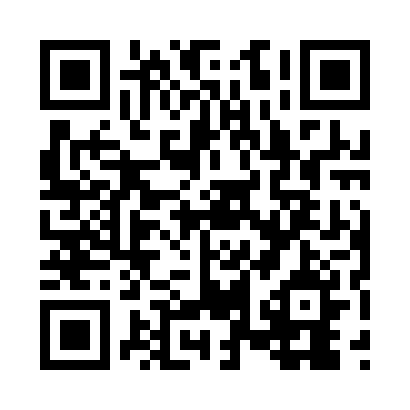 Prayer times for Asmissen, GermanyWed 1 May 2024 - Fri 31 May 2024High Latitude Method: Angle Based RulePrayer Calculation Method: Muslim World LeagueAsar Calculation Method: ShafiPrayer times provided by https://www.salahtimes.comDateDayFajrSunriseDhuhrAsrMaghribIsha1Wed3:195:531:215:248:4911:122Thu3:155:511:215:258:5111:153Fri3:115:491:205:268:5311:184Sat3:075:471:205:268:5411:225Sun3:075:451:205:278:5611:256Mon3:065:441:205:288:5811:277Tue3:055:421:205:288:5911:278Wed3:045:401:205:299:0111:289Thu3:045:381:205:309:0211:2910Fri3:035:371:205:309:0411:2911Sat3:025:351:205:319:0611:3012Sun3:025:331:205:319:0711:3113Mon3:015:321:205:329:0911:3114Tue3:005:301:205:339:1011:3215Wed3:005:291:205:339:1211:3316Thu2:595:271:205:349:1311:3317Fri2:595:261:205:349:1511:3418Sat2:585:241:205:359:1611:3519Sun2:585:231:205:369:1811:3520Mon2:575:221:205:369:1911:3621Tue2:575:201:205:379:2111:3722Wed2:565:191:205:379:2211:3723Thu2:565:181:205:389:2411:3824Fri2:555:171:215:389:2511:3925Sat2:555:161:215:399:2611:3926Sun2:545:151:215:399:2811:4027Mon2:545:131:215:409:2911:4028Tue2:545:121:215:419:3011:4129Wed2:535:121:215:419:3111:4230Thu2:535:111:215:429:3211:4231Fri2:535:101:215:429:3411:43